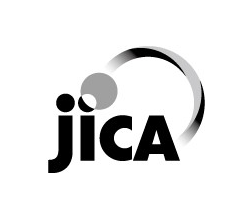 Cooperation Program for the Training of Human Resources, Under the Global Strategic Partnership Between Mexico-JapanThis information pertains to one of the JICA Knowledge Co-Creation Programs (Group & Region Focus) of the Japan International Cooperation Agency (JICA) implemented as part of the Official Development Assistance of the Government of Japan based on bilateral agreement between both Governments.I. Concept                    　　　　　　Background In 1971, the Japan-Mexico Exchange Program has started, which mutually accepts students and young engineers from Mexico and Japan; in February 2010, based on the “Japan-Mexico Joint Statement Strategic Global Partnership in the 21st Century”, the Exchange Program was renewed into the Japan-Mexico Training Program for the Strategic Global Partnership. This program contains long-term courses (between three months and twelve months’ period) and short-term courses (less than three months’ period). Currently, JICA accepts 50 Mexicans participants annually under this scheme.As we celebrate the 50th anniversary of this training program in 2021 with a value added of “Co-creation between Mexico and Japan”, the course line-up has been completely reviewed, taking into account the compatibility with the priority fields of PRONACES (National Strategy Program) set by the National Council of Humanities, Science and Technology (CONAHCYT) in Mexico, to response strong needs in the areas such as, food security, , and also traditional areas such as art and quality control are set.This training program aims to develop Mexican human resources, through the implementation of training program based on the Japan-Mexico Joint Statement, thereby contributing to reinforcement of the Mexico-Japan Strategic Global Partnership.For what?The purpose of the course is that the participants obtain the know-how and useful tools to establish a social system for recurring innovation through the understanding of challenges and their solutions in Japan with a framework of the industry-academia-government partnership. For whom?Applicants should possess a basic knowledge of various innovation theories such as design thinking, lean and open innovation, as well as a startup promotion mindset.How? Understanding the innovation creation mechanism, technology development, and formulation process of an innovation ecosystem through an industry-academic partnership, essential knowledge and information for entrepreneurship, and the know-how for the administration of start-up creation from the collaboration with the universities to generate value propositions on how to develop and strength the ecosystem in the region.II. Description                               Title (Course No. 202007332-J008)) Startup Creation & Innovation Ecosystem DevelopmentCourse Duration in JapanMarch to November 2024 (Technical Training Period: 7th May to 15th November 2024: Six months)25th March: Arrival in Japan※26th March to 6th May: Briefing, General Orientation and Intensive Japanese Language Class (@JICA Chubu Center)7th May to 15th November: Technical Training Program (@Kagawa University)16th November: Departure from Japan※ The date of arrival in Japan is confirmed for the 25th, but the date of departure from Mexico is not yet confirmed, as it depends on the availability of airline tickets. The departure date from Mexico is scheduled one or two days before the arrival date.Target Regions or CountriesMexicoEligible / Target OrganizationAs a rule, applicants should have experience or intend to dedicate themselves to the creation of an innovation ecosystem such as: Scholars, researchers, graduate, advanced, or gap-year students at UniversitiesGovernment staffs in charge of innovation creationStaffs from private sector with experience in innovation (startup creators, entrepreneurship mentors, tech transfer staff, etc.We highly recommend candidates with bachelor’s and master’s degrees as the most suitable fit. Capacity (Upper Limit of Participants)Six (6) participantsLanguage English (Course staff is Spanish speaker, but daily use language for classes will be English.)Objective(s) The purpose of the course is that the participants obtain the know-how and useful tools to establish a social system for recurring innovation (innovation eco-system) through the understanding of challenges and their solutions in Japan with a framework of the industry-academia-government (Triple Helix) partnership.Overall GoalIn order to contribute to the PRONACES of the CONAHCYT, special attention was paid to the contents selection of the course. For this particular case, due to the wide coverage of the course, the outcome is expected to meet the various theme of the PRONACES.This course aims to guide participants in understanding the Japanese ecosystem through diverse case studies, allowing them to identify opportunities for strengthening the local economy by identifying the essential needs of the region and proposing creative solution ideas. This allows the continuity of local economic growth or provides an opportunity to take advantage of economic development. At the same time, we will compare these examples with Mexican counterparts’ cases, so participants will open doors for future collaborations. For instance, in the strategy of 'Socio-ecological systems,' participants will gain insights into creating a sustainable eco-tourism industry, with a focus on conserving ecosystems and biocultural wealth. We will explore successful examples in Latin America with a balanced perspective, in order to empower communities. Another opportunity lies in the 'Energy and climate change' strategy. We will showcase some projects performed in this field, considering the broader energy landscape of Japan. This project among others, will offer participants some examples and models that align with PRONACES goals.Output and ContentsThis course consists of the following components. Details on each component are given below.The general orientation and Japanese language training program are organized at the JICA Chubu Centre, prior to the technical training, in order to assist the participants in understanding the Japanese way of thinking and adjusting themselves to life in Japan, and thus to facilitate effective training.Note: the objective of the program is to learn about the Japanese ecosystem and the research topic will be assigned, the project will be theoretical, and the data is the property of JICA and the hosting University. The program is not intended to create or support any personal entrepreneurship inside or outside of Japan.<Structure of the Course>Topic outline (subject to minor changes)Week 1 – 8　Base knowledge acquisition (in Japan)Lectures, Weekly seminar（by courses, by individual）Week 9 – 16　Interaction with related departments and organizations (in Japan)Startup clubs, Public organizations, Research groups, Weekly seminar（with focus on individual theme）Week 17 – 24　Data collection for the research and analysisPaper reading, visit and interview related enterprises, analysis of the data, concept creationWeek 24 – 28　Documentation and preparation of the presentationFinal report writing and review in Kagawa University with participation by JICA and professors of the university, and presentation at G1PEC.III. Eligibility and ProceduresExpectations to the Applying OrganizationsApplicants must attach Annex about the followings to demonstrate the ability to accomplish this course: Educational background related to the course.Work experience related to the course (if you are working on any specific project, please describe and explain what kind of skill you want to acquire through this course).Nominee QualificationsApplying organizations are expected to select nominees who meet the following qualifications. Essential QualificationsApplicants should possess a basic knowledge of various innovation theories such as: design thinking, lean and open innovation.As a rule, applicants should be professionals who dedicate themselves to the creation of an innovation ecosystem such as: Scholars, researchers, graduate, advanced, or gap-year students at UniversitiesGovernment staff in charge of innovation creationStaff from private sector with experience in innovation (startup creators, entrepreneurship mentors, tech transfer staff, etc.)Applicants must have good commands of English in terms of conversation/documentation for the successful completion of the course. English is required to attend some lectures given in English (TOIEC 800 level).Applicants must be fully committed to the training.5)  Applicants must declare honestly in the Medical History.To reduce the risk of worsening symptoms associated with respiratory tract infection, please be honest to declare in the Medical History. ※1: (QUESTIONNAIRE ON MEDICAL STATUS RESTRICTION of the application form) if you have been a patient of following illnesses;　Hypertension / Diabetes / Cardiovascular illness / Heart failure / Chronic respiratory illness. Any person in any health conditions is eligible to apply for this course, however the health conditions of all applicants will be verified at the moment of selection in order to that participants will be in good health during the training in Japan.  ※1: Considering the length of the course exceeds eight months and that during this period JICA could not offer proper health care assistance for periodical exams, medical appointments, eventual emergency care (if needed) required or delivery of birth during gestation, pregnant applicants are not recommended to apply due to the potential risk of health and life issues of mother and fetus. And also, it is recommended that to do dental treatment in the case of that you have dental problem because dental treatment is not be covered by the insurance offered.6)  Applicants must not be presently serving in the military.7)  Applicants must attach annex about the followings to demonstrate the ability to accomplish this course: •　Educational background related to the course; Bachelor or master in the field of engineering, business, and sociology.•　Experience for two years or more in the field of innovation, eco-system creation, and entrepreneurial activities. If you are working on any specific project, please describe and explain what kind of skill you want to acquire through this course.Recommended QualificationsExpectations for the participants: People that have an interest in innovation and entrepreneurship, want to learn basic principles on topics and would like to know the Japanese ecosystems and its challenges. Age:No limitation, but between the ages of twenty-two (22) and thirty-five (35) years old recommendedGender Equality and Women’s Empowerment: Women are encouraged to apply for the program. JICA makes a commitment to promote gender equality and women’s empowerment, providing equal opportunity for all applicants regardless of sexual orientation and gender identity.Required Documents for ApplicationApplication Form: The Application Form is available at the JICA Mexico office* If you have any difficulties/disabilities which require assistance, please specify necessary assistances in the QUESTIONNAIRE ON MEDICAL STATUS RESTRICTION (1-(c)) of the application form. Information will be reviewed and used for reasonable accommodation.Photocopy of Passport: You should submit it with the application form if you possess your passport which you will carry when entering Japan for this program. If not, you are requested to submit its photocopy as soon as you obtain it. *The following information should be included in the photocopy: Name, Date of Birth, Nationality, Sex, Passport Number and Expiry DateEnglish Score Sheet: to be submitted with the application form, if the nominees have any official English examination scores. (e.g., TOEFL, TOEIC, IELTS)Inception Report: to be submitted with the application form (Please read Annex "Inception Report" for detailed information.).Procedures for Application and SelectionSelectionPrimary screening is conducted at CONAHCYT after receiving official documents from JICA. JICA Shikoku Center will consult with concerned organizations in Japan in the process of final selection. Applying organizations with the best intentions to utilize the opportunity will be highly valued. The Government of Japan will examine applicants who belong to the military or other military-related organizations and/or who are enlisted in the military, taking into consideration of their duties, positions in the organization and other relevant information in a comprehensive manner to be consistent with the Development Cooperation Charter of Japan.Notice of AcceptanceCONAHCYT will notify the results not later than December, 2023.  Conditions for ParticipationThe participants of KCCP are requiredto strictly observe the course schedule,not to change the air ticket (and flight class and flight schedule arranged by JICA) and lodging by the participants themselves,to understand that leaving Japan during the course period (to return to home country, etc.) is not allowed (except for programs longer than one year),not to bring any family members to stay with (Visit by the participant’s family is not prohibited as long as the participation to the training program is not disturbed.),to carry out such instructions and abide by such conditions as may be stipulated by both the nominating Government and the Japanese Government in respect of the course,to observe the rules and regulations of the program implementing partners to provide the program or establishments,not to engage in political activities, or any form of employment for profit,to discontinue the program, should the participants violate the Japanese laws or JICA’s regulations, or the participants commit illegal or immoral conduct, or get critical illness or serious injury and be considered unable to continue the course. The participants shall be responsible for paying any cost for treatment of the said health conditions except for the medical care stipulated in (3) of “5. Expenses”, “IV. Administrative Arrangements”,to return the total amount or a part of the expenditure for the KCCP depending on the severity of such violation, should the participants violate the laws and ordinances, not to drive a car or motorbike, regardless of an international driving license possessed,to observe the rules and regulations at the place of the participants’ accommodation, andto refund allowances or other benefits paid by JICA in the case of a change in schedule.in case of natural disaster or any possible contingency that makes unfeasible to conduct this course in Japan, it may be offered remotely or canceled. In the case of conducting training program on-line, the training period may be subject to change.IV. Administrative Arrangements                      Organizer (JICA Center in Japan)Center: JICA Shikoku CenterProgram Officer: Mr. Hiromu Iwataki (Iwataki.Hiromu@jica.go.jp)Implementing PartnerName: Dr. Naotaka HIRAMI, Kagawa University URL: https://www.kagawa-u.ac.jp/en/     https://nhirami.com/Remark: Dr. Hirami is a professor in charge, from the Faculty of Engineering and Design, Kagawa University.Travel to JapanAir Ticket: In principle, JICA will arrange an economy-class round-trip ticket between an international airport designated by JICA and Japan.Travel Insurance: Coverage is from time of arrival up to departure in Japan. Thus, traveling time outside Japan (include damaged baggage during the arrival flight to Japan) will not be covered.Accommodation in JapanBasically, JICA will arrange the accommodation(s) with Kagawa University for the participants in Japan: To be determined.ExpensesThe following expenses in Japan will be provided by JICAAllowances for meals, living expenses, outfits, and shipping and stopover.Expenses for study tours (basically in the form of train tickets).Medical care for participants who become ill after arriving in Japan (the costs related to pre-existing illness, pregnancy, or dental treatment are not included).Expenses for program implementation, including materials.For more details, please see “III. ALLOWANCES” of the brochure for participants titled “KENSHU-IN GUIDE BOOK,” which will be given before departure for Japan.*Link to JICA HP (English/French/Spanish/Russian): https://www.jica.go.jp/english/our_work/types_of_assistance/tech/acceptance/training/index.htmlPre-departure OrientationA pre-departure orientation will be held at JICA Mexico office, to provide Participants with details on travel to Japan, conditions of the course, and other matters.*YouTube of “Knowledge Co-Creation Program and Life in Japan” and “Introduction of JICA Center” are viewable from the link below. Image videos of 'Introduction of JICA Center (YouTube)' show the following information of JICA Centers: Location, Building, Entrance, Reception(Front desk), Lobby, Office, Accommodation(Room), Amenities(Hand dryer), Bathroom(Shower and Toilet), Toiletries, Restaurant, Laundry Room(Washing machine, Iron), ICT Room(Computer for participants), Clinic, Cash dispenser, Gym, NeighborhoodV. Other InformationFollowing chart is global image of innovation ecosystem sought by Kagawa Univ.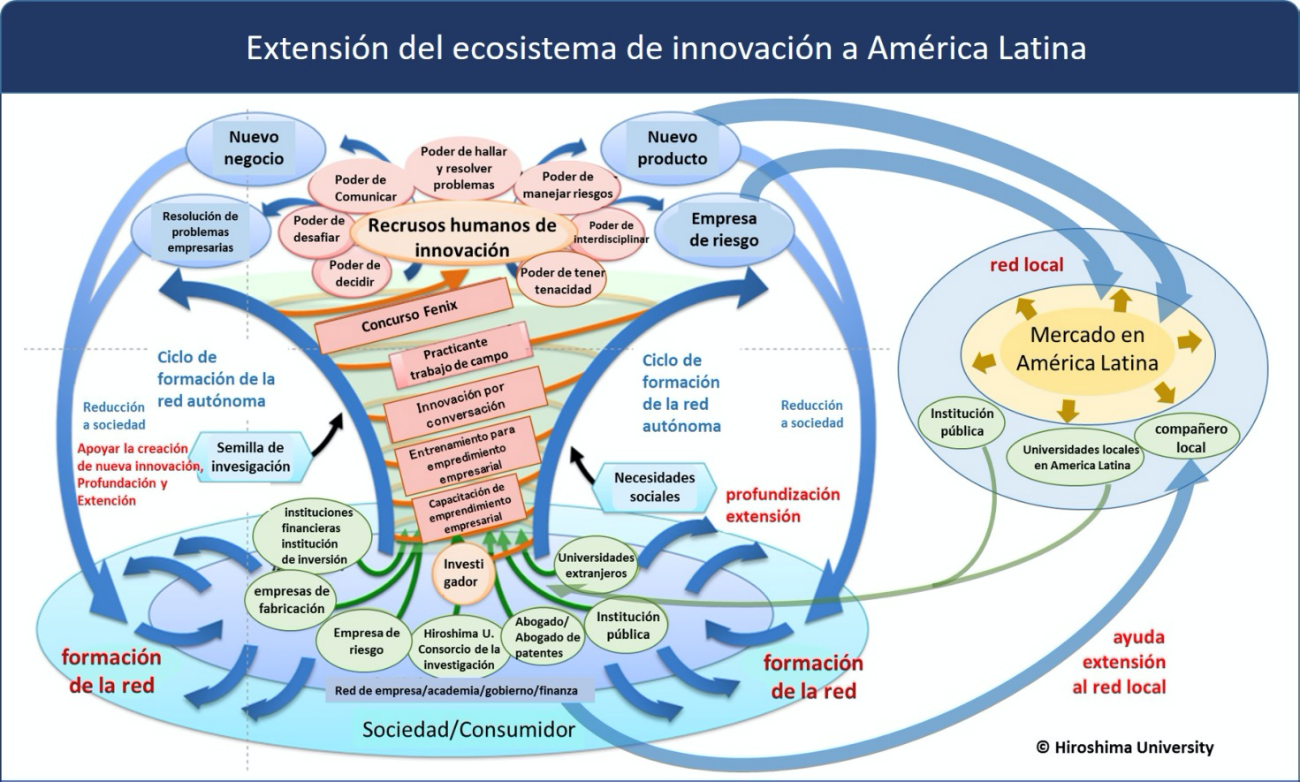 Figure 1. The innovation ecosystem sought by Kagawa University involves the creation, development and strengthening of the networks between academia, government, industry and society, establishing a cycle of recurring collaboration between them. As a result, the creation of new and innovative venture companies will be possible. Likewise, the interest in expanding this collaboration network to Latin America not only favors internationalization, but also provides opportunities for both countries to incorporate new technologies and boost the economic growth of the local regions involved.VI. AnnexJapan-Mexico Training Program for the Strategic Global PartnershipJFY 2023-2024Educational background related to industry-academia-government partnership / the social system for recurring innovation (innovation eco-system).åFor Your ReferenceJICA and Capacity DevelopmentTechnical cooperation is people-to-people cooperation that supports partner countries in enhancing their comprehensive capacities to address development challenges by their own efforts. Instead of applying Japanese technology per se to partner countries, JICA’s technical cooperation provides solutions that best fit their needs by working with people living there. In the process, consideration is given to factors such as their regional characteristics, historical background, and languages. JICA does not limit its technical cooperation to human resources development; it offers multi-tiered assistance that also involves organizational strengthening, policy formulation, and institution building.Implementation methods of JICA’s technical cooperation can be divided into two approaches. One is overseas cooperation by dispatching experts and volunteers in various development sectors to partner countries; the other is domestic cooperation by inviting participants from developing countries to Japan. The latter method is the Knowledge Co-Creation Program, formerly called Training Program, and it is one of the core programs carried out in Japan. By inviting officials from partner countries and with cooperation from domestic partners, the Knowledge Co-Creation Program provides technical knowledge and practical solutions for development issues in participating countries. The Knowledge Co-Creation Program (Group & Region Focus) has long occupied an important place in JICA operations. About 400 pre-organized course cover a wide range of professional fields, ranging from education, health, infrastructure, energy, trade and finance, to agriculture, rural development, gender mainstreaming, and environmental protection. A variety of programs is being customized by the different target organizations to address the specific needs, such as policy-making organizations, service provision organizations, as well as research and academic institutions. Some programs are organized to target a certain group of countries with similar developmental challenges.Japanese Development ExperienceJapan, as the first non-Western nation to become a developed country, built itself into a country that is free, peaceful, prosperous and democratic while preserving its tradition. Japan will serve as one of the best examples for our partner countries to follow in their own development. From engineering technology to production management methods, most of the know-how that has enabled Japan to become what it is today has emanated from a process of adoption and adaptation, of course, has been accompanied by countless failures and errors behind the success stories.Through Japan’s progressive adaptation and application of systems, methods and technologies from the West in a way that is suited to its own circumstances, Japan has developed a storehouse of knowledge not found elsewhere from unique systems of organization, administration and personnel management to such social systems as the livelihood improvement approach and governmental organization. It is not easy to apply such experiences to other countries where the circumstances differ, but the experiences can provide ideas and clues useful when devising measures to solve problems.JICA, therefore, would like to invite as many leaders of partner countries as possible to come and visit us, to mingle with the Japanese people, and witness the advantages as well as the disadvantages of Japanese systems, so that integration of their findings might help them reach their developmental objectives.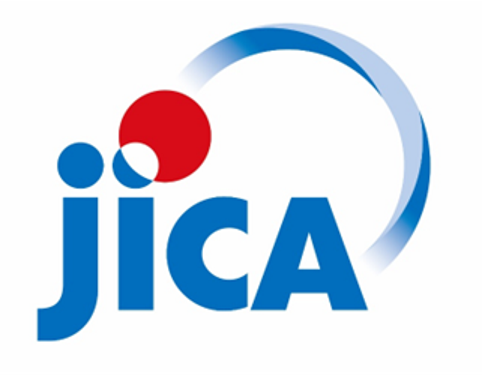 General information onStartup Creation & Innovation Ecosystem Development（起業とイノベーション・エコシステム形成）JFY 2023Course No.: 202007332-J008Course Period in Japan From 25th March, 2024 to 16th November, 2024Expected OutputSubjects/AgendasMethodology1) Expected learning outcome of the technical trainingTo understand the local industry promotion policies in Japan, and the roles and responsibilities amongst industry, academia and government.Whitepaper and visit to and benchmark on major science parks in Japan1) Expected learning outcome of the technical trainingTo understand the innovation creation mechanism, technology development, and formulation process of an innovation ecosystem locally through an industry-academic partnership.Lecture , seminar and visit to local companies and authorities1) Expected learning outcome of the technical trainingTo obtain fundamental/essential knowledge and information for entrepreneurship.Lecture, seminar and books such as “Disciplined Entrepreneurship”1) Expected learning outcome of the technical trainingTo understand the current situation and challenges of technology transfer from Japan to overseas.Lecture and interviews1) Expected learning outcome of the technical trainingTo obtain the know-how for entrepreneurship and administration through actual cases of start-up creation from universities and local collaboration.Visits to local startup companies1) Expected learning outcome of the technical trainingTo acquire the concept of enterprise management through concrete project works.Project works1) Expected learning outcome of the technical trainingTo generate value propositions on how to develop and strengthen the ecosystem in the region (Refer to the figure in Annex)Project works2) Specific ContentsAttendance to lectures at Kagawa University such as business concept creation, risk managementVarious lectures2) Specific ContentsInteraction with the education program on entrepreneurship of Kagawa University (Startup club)Discussion with club members2) Specific ContentsSite visits to local enterprises and plantsVisit to local companies2) Specific ContentsParticipation in startup network activities with Latin American universities with which Kagawa University collaborates (Global first penguin club: G1PEC)G1PEC2) Specific ContentsExchange opinions with university students of the product, media & engineering-design course.Discussions with university students3) Final ReportBased on the research performed, the participants will be expected to compile the final report on their research and make a brief presentation at the end of the training. It is also expected that they include a value proposition of how to use the acquired knowledge in their field whenever they come back to Mexico. This process will be considered as the “Action Plan” to accomplish their outcome.Seminars, coaching and discussion with fellow researchersPart I: Knowledge Co-Creation Program and Life in JapanPart I: Knowledge Co-Creation Program and Life in JapanEnglish ver.https://www.youtube.com/watch?v=SLurfKugrEwSpanish ver.https://www.youtube.com/watch?v=m7l-WlQSDjIPart II: Introduction of JICA Centers in JapanPart II: Introduction of JICA Centers in JapanJICA Shikokuhttps://www.jica.go.jp/shikoku/english/office/index.htmlFull NameContact informationTel. Fax.Email.TOEFL ScoreTotal           　(PBT/CBT/iBT) test date:     /       /Contact Information for InquiriesFor inquiries and further information, please contact the JICA Mexico office or the Embassy of Japan. Further, address correspondence to:JICA Shikoku Center (JICA Shikoku)Address:First Floor, Kagawa Sanyu Bldg., 3 Kajiya-machi, Takamatsu City, Kagawa Prefecture
Tel: 087-821-8824
Fax: 087-822-8870
Email: jicaskic@jica.go.jp